Downloading Citrix Receiver for WindowsHeartland Community College – Information TechnologyVersion 2.0 – 1/09/2015Go to www.citrix.com and choose “Downloads”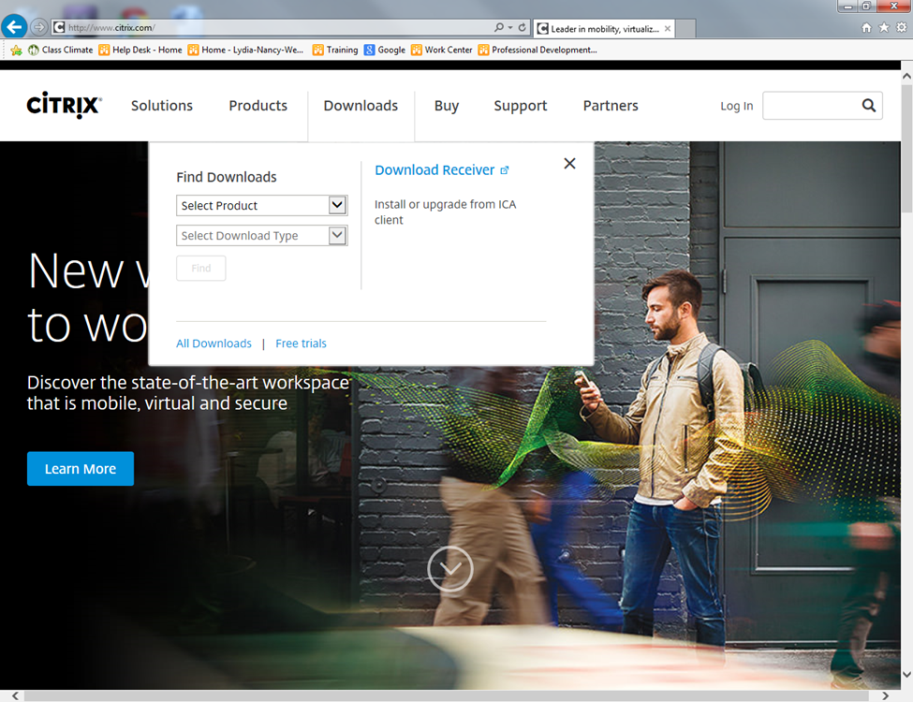 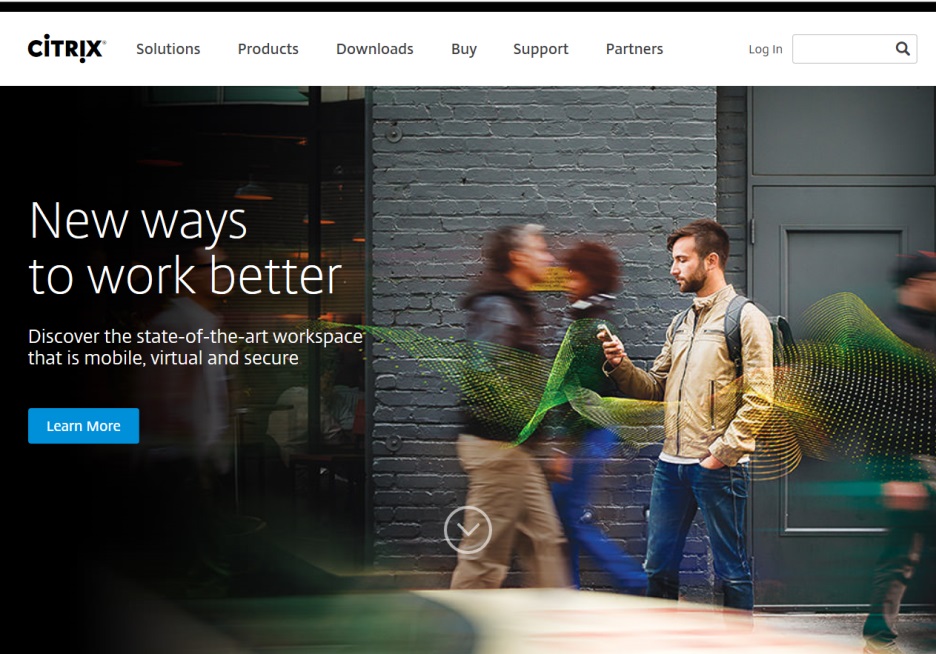 Click on “Download  Receiver”Click “Download Receiver for Windows”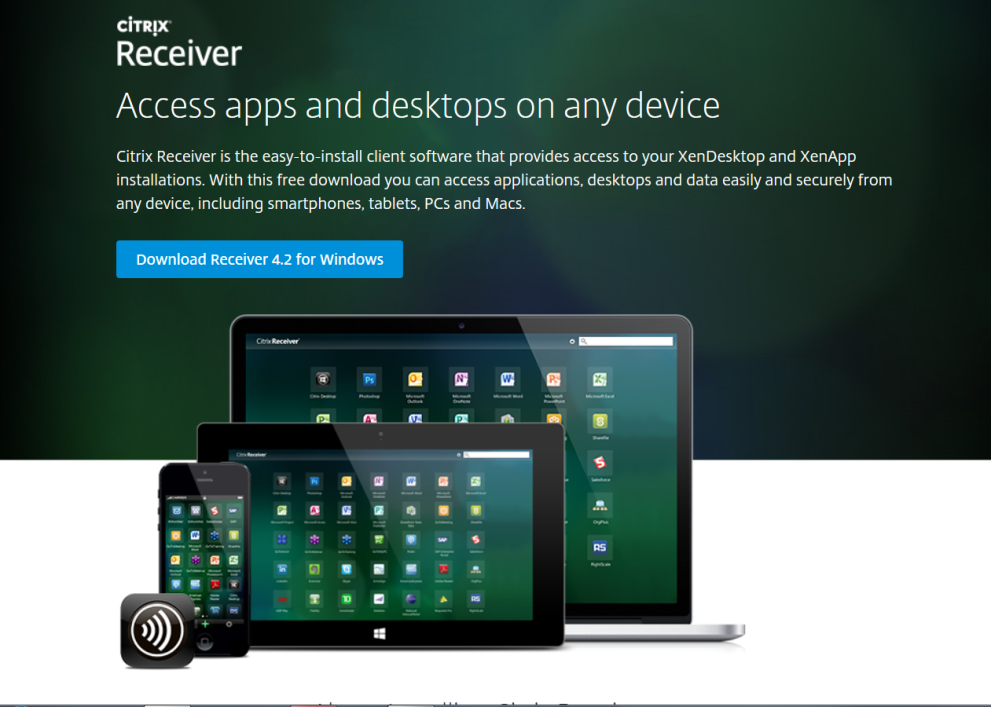 Click “Run” at the bottom if prompted.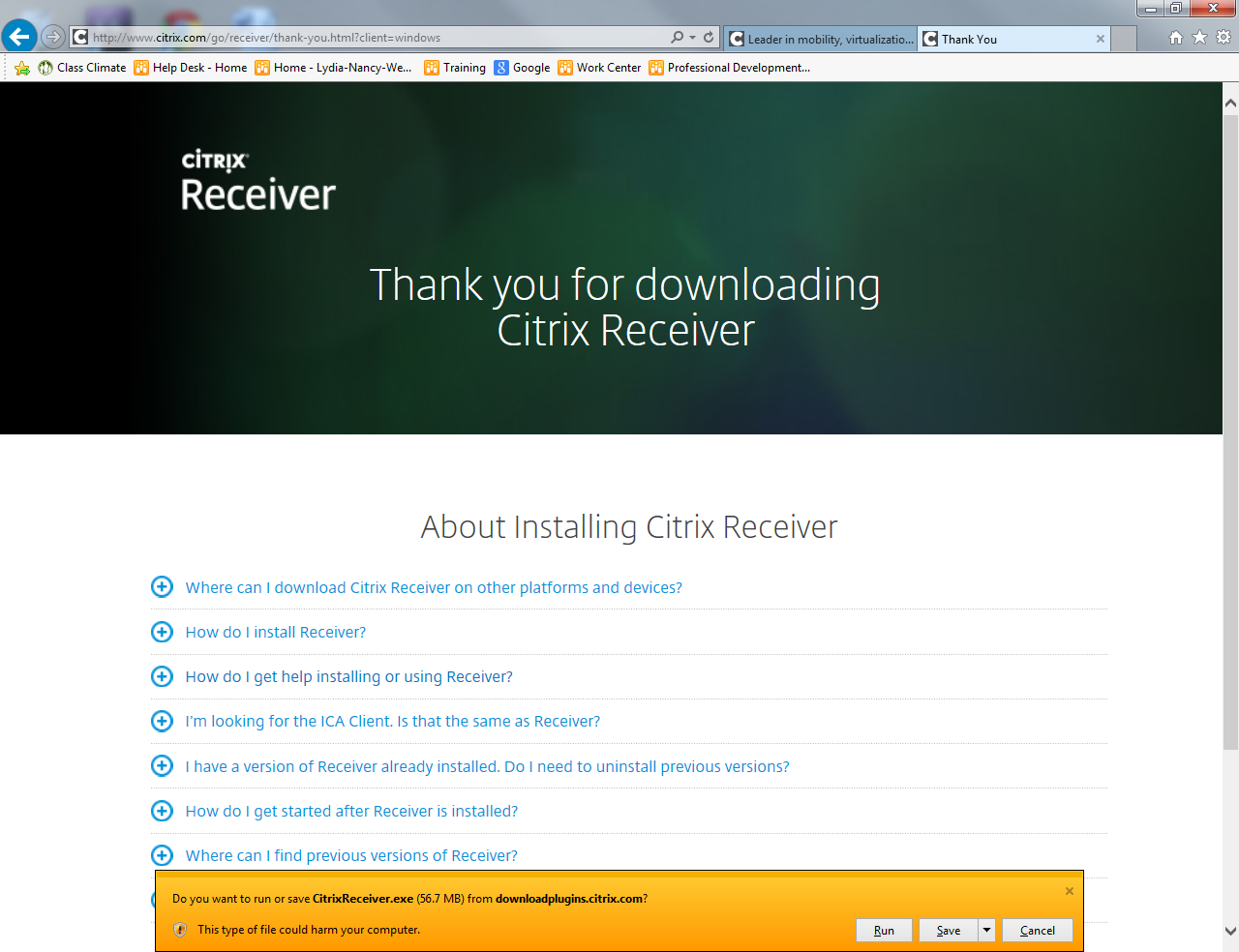 Click “Yes” to allow it to run if promptedClick “Install” to install the Citrix Receiver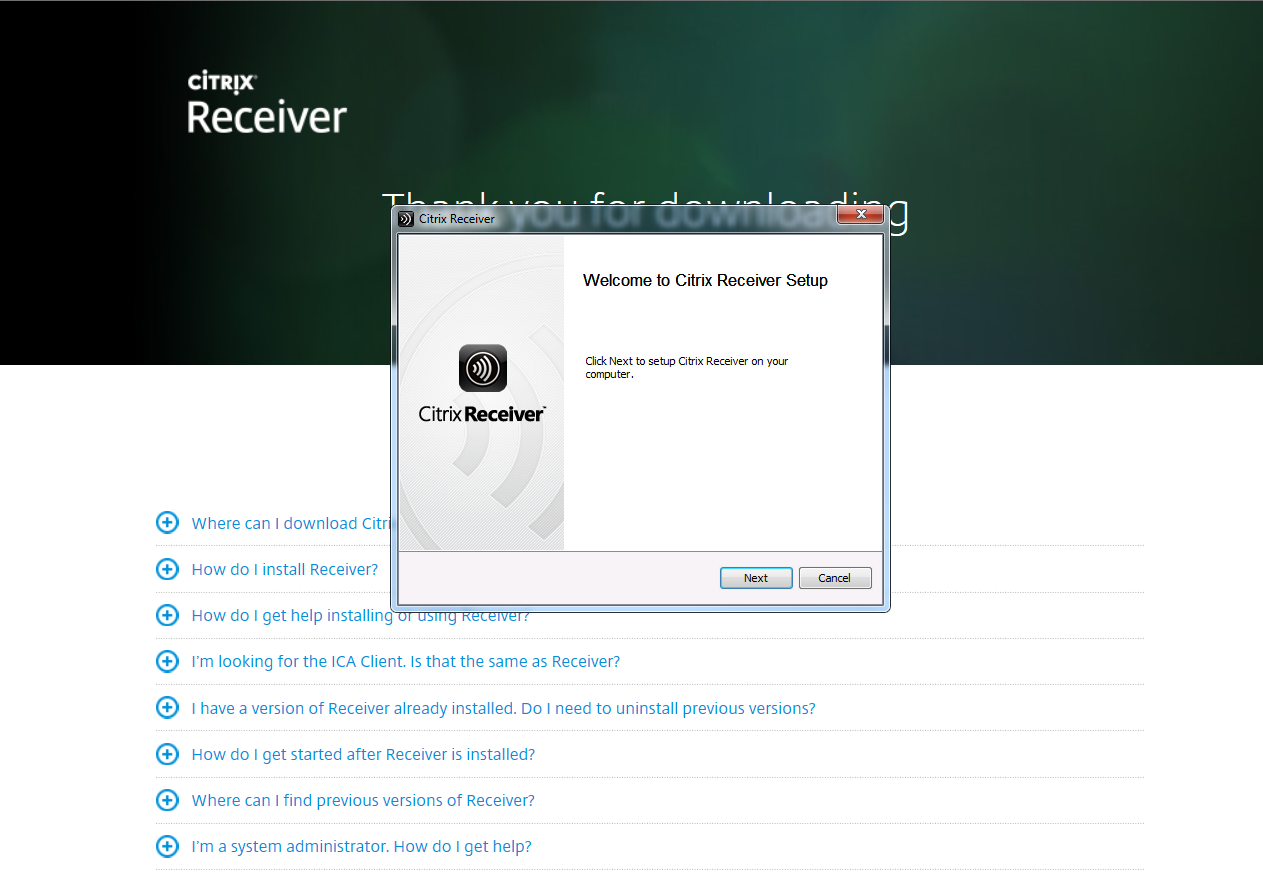 Click “I Agree” and click “Continue”In the address bar of the web browser type in the following address:https://ctxapps.heartland.edu/citrix/storeweb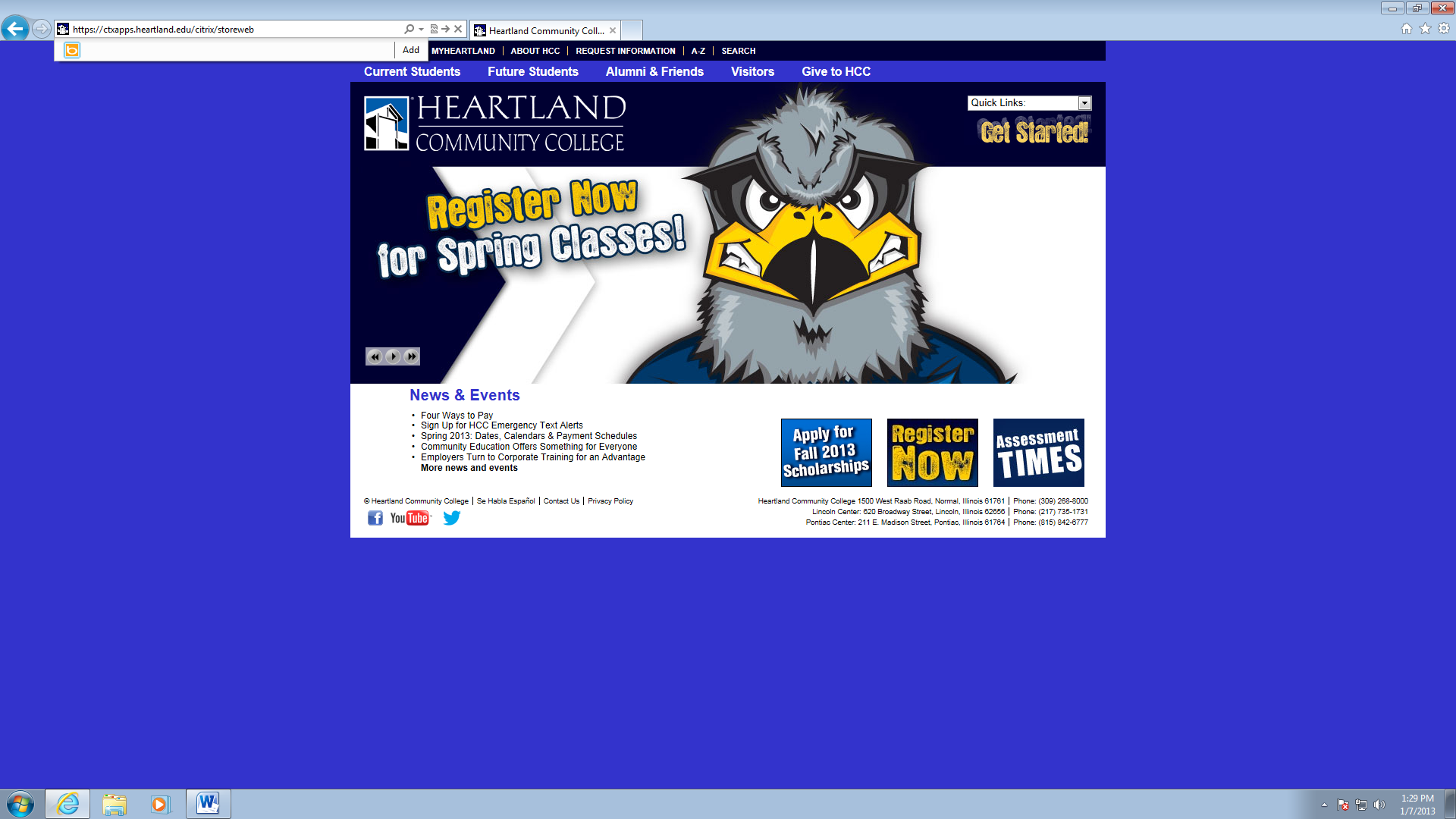 If prompted, choose to “Allow Add-on” and click “Allow”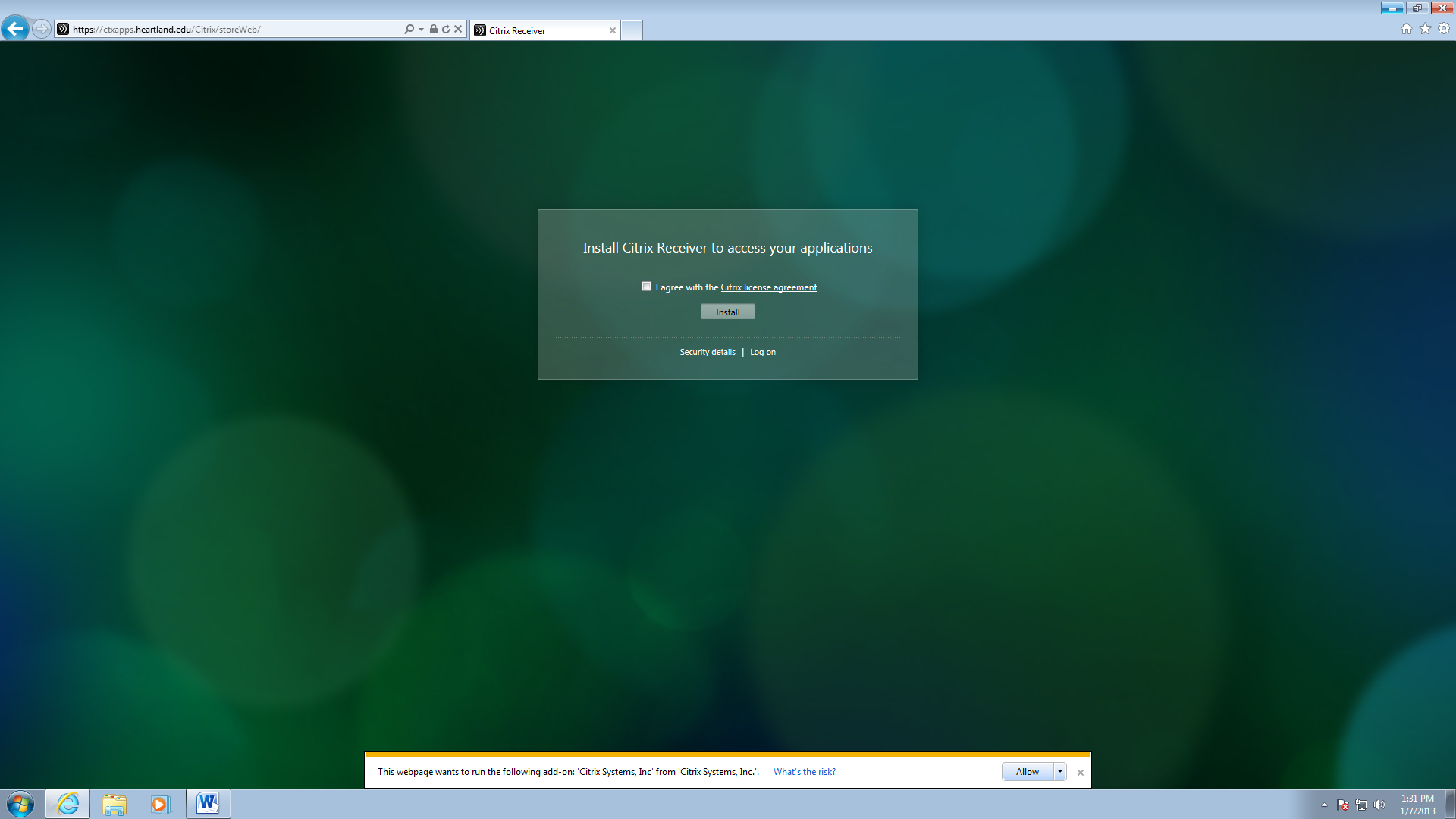 Log in with your Heartland login name and password.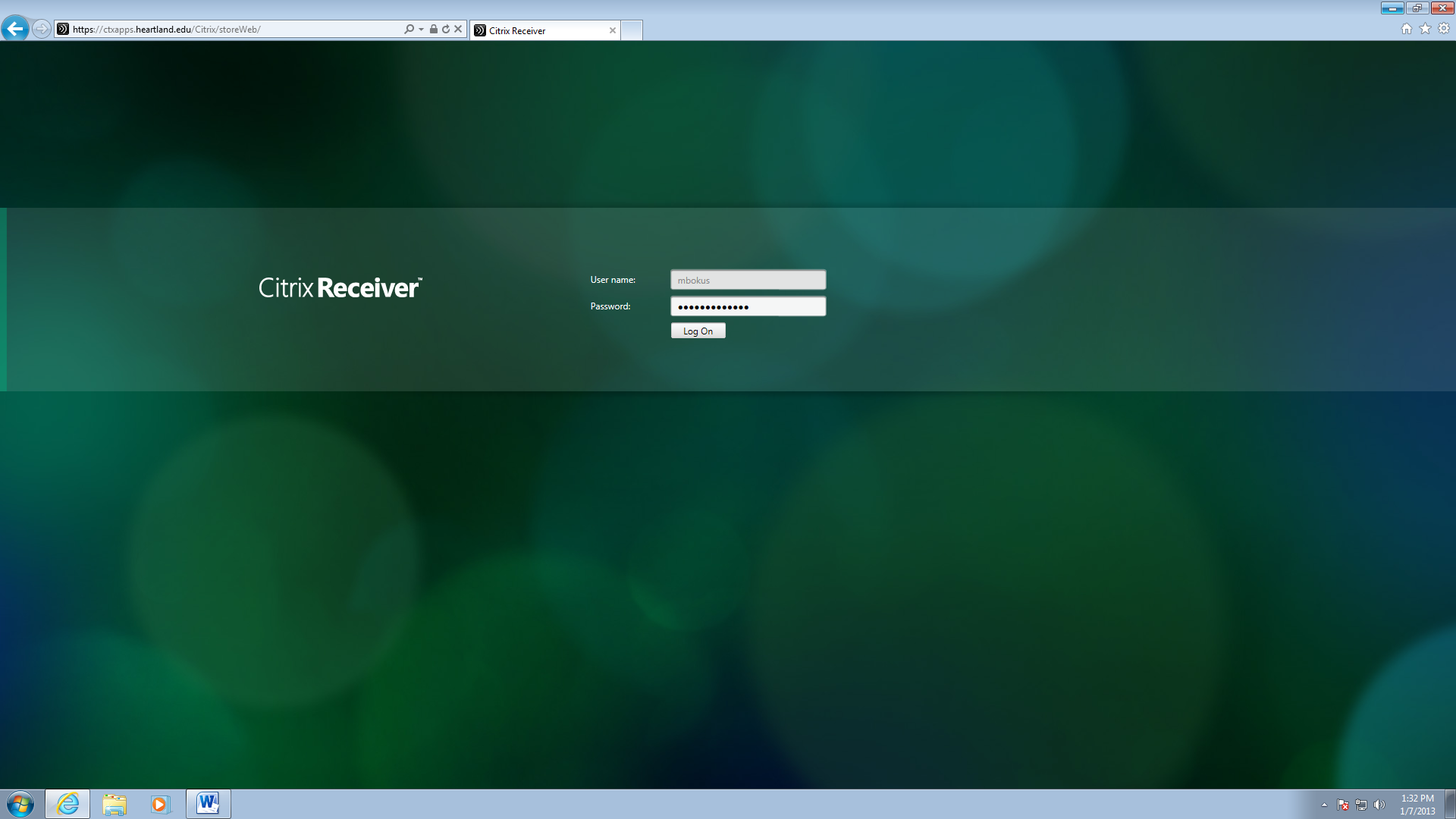 In the upper-right corner of the screen, click the down arrow next to your name and choose “Activate”.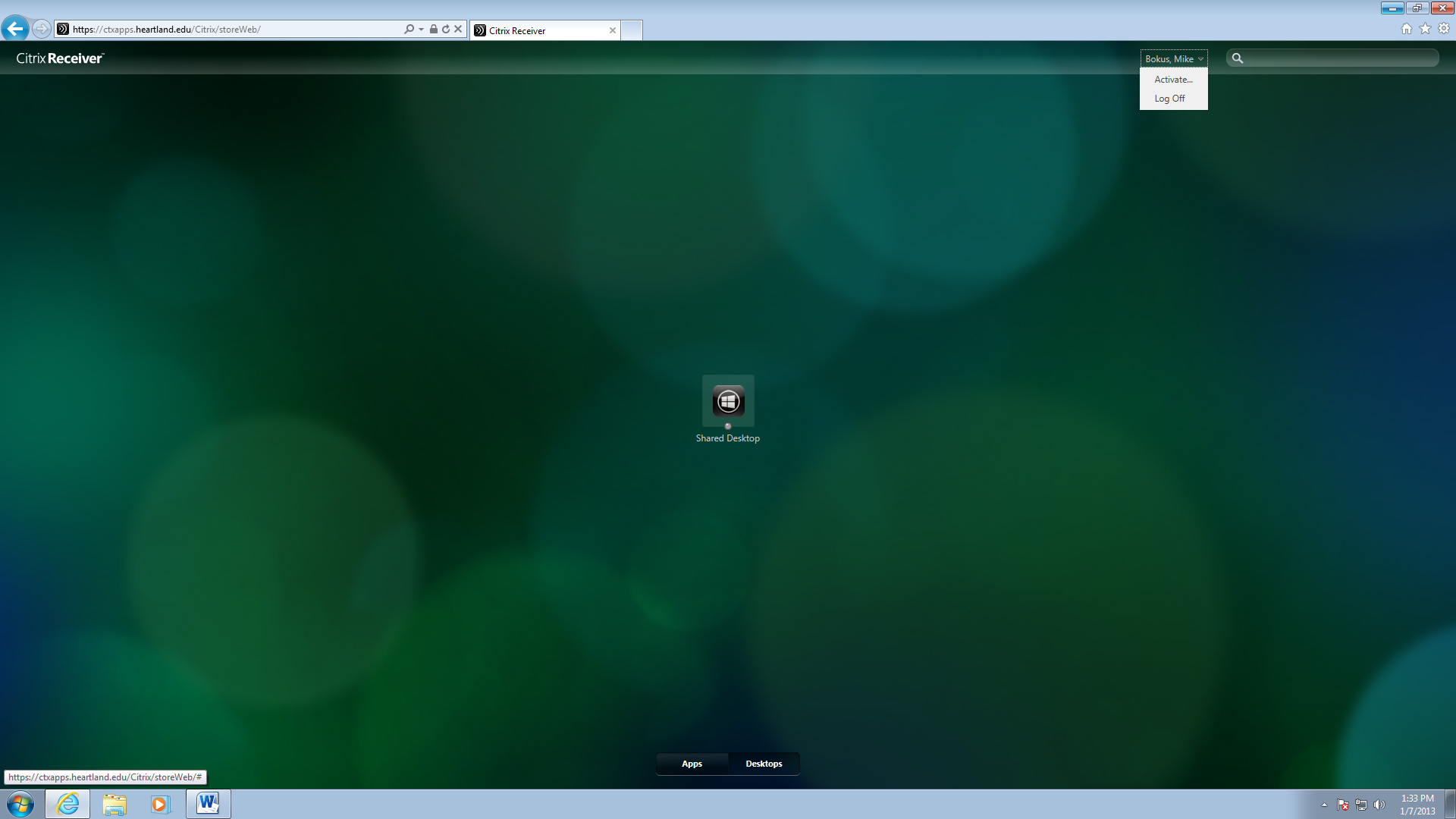 Choose “Open” if prompted, then click “Add” in the dialog box that appears.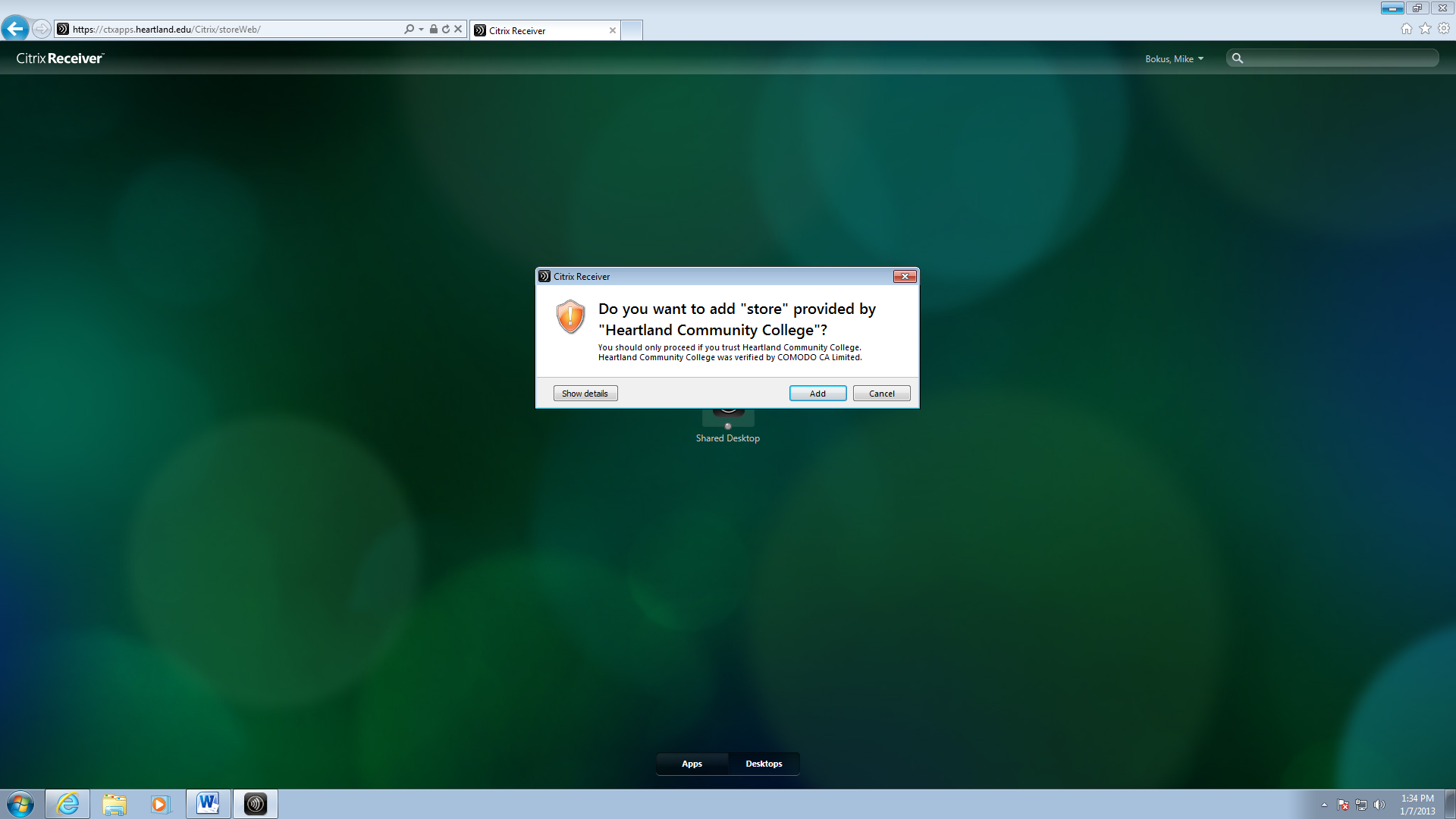 Enter your login name and password in the login box again and click “Log On”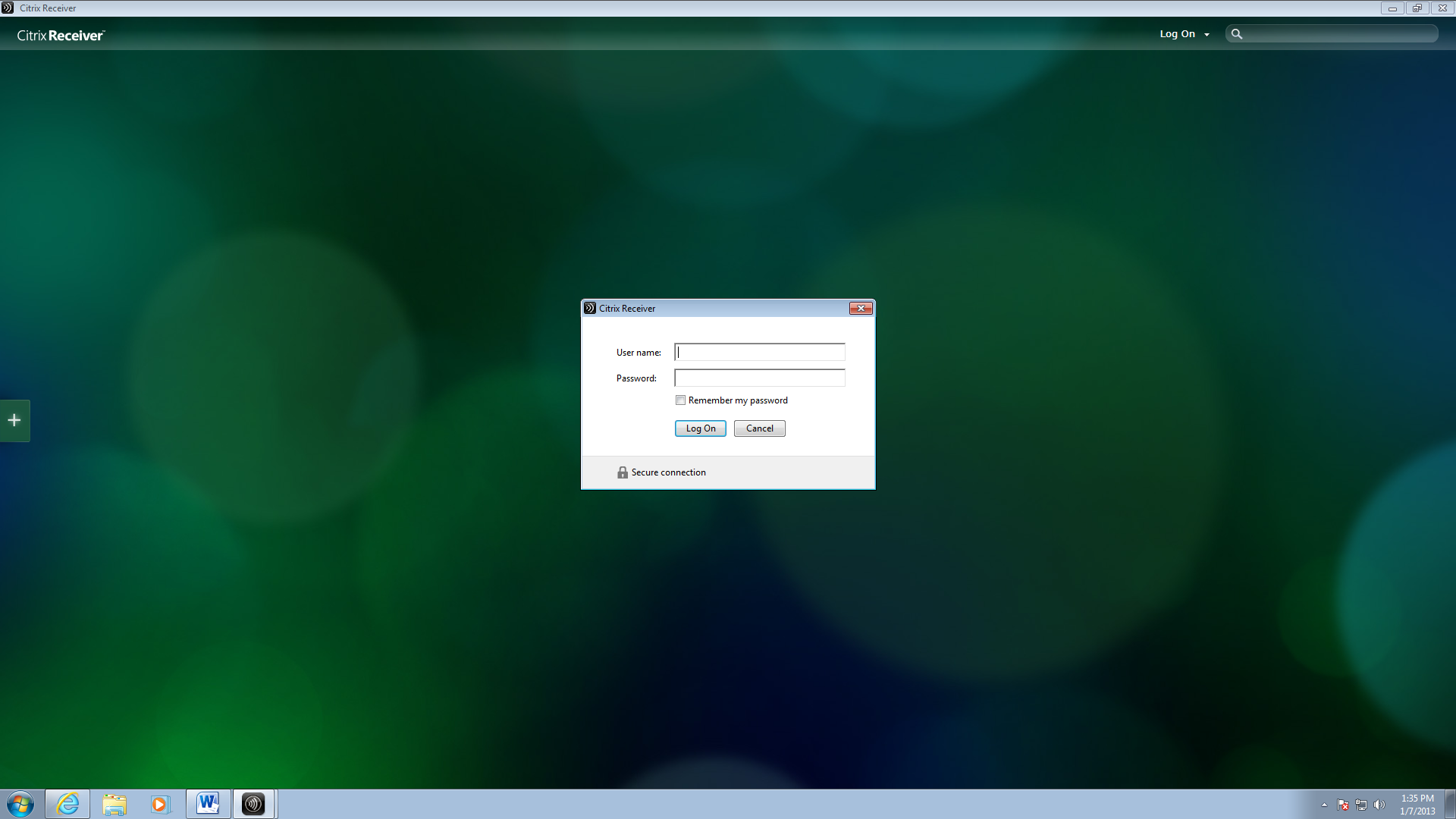 Click on “Shared Desktop” to start using the Citrix Shared Desktop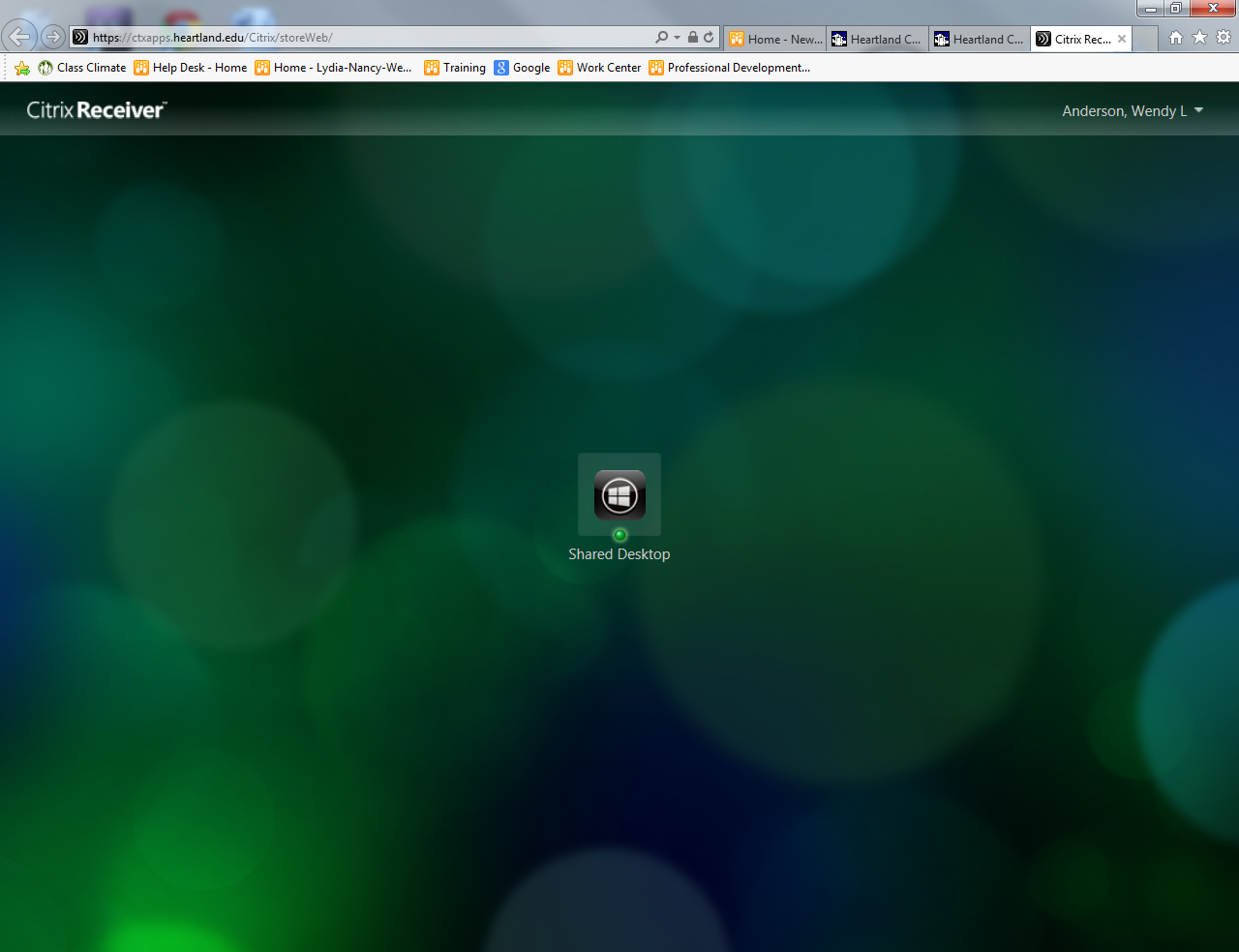 